Kelso Cricket Club Sponsorship 2019We are very appreciative of the continued support from all of our Sponsors. Please see below our sponsorship opportunities available for the 2019 season: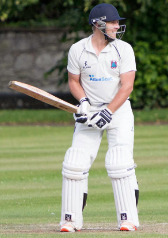 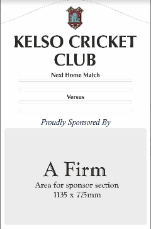 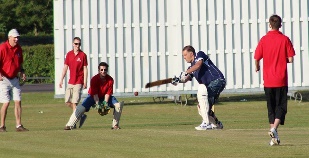 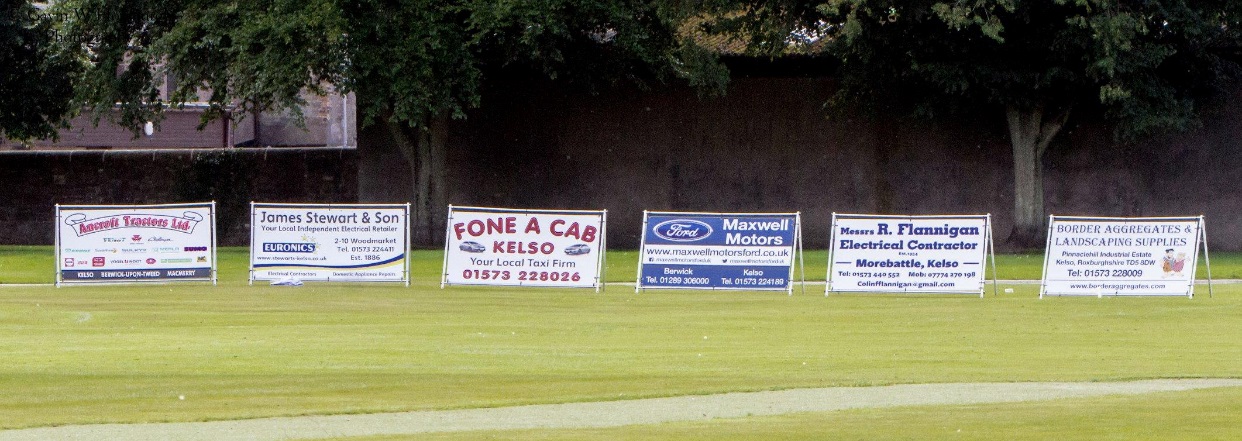 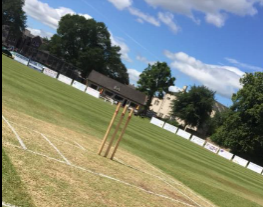 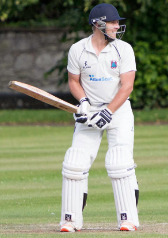 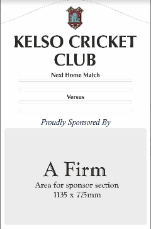 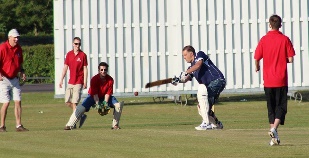 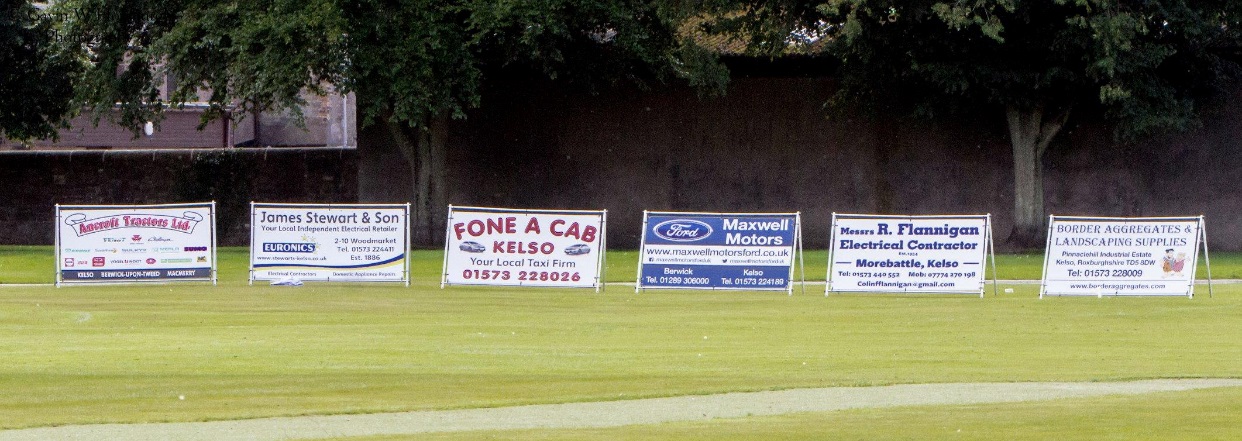 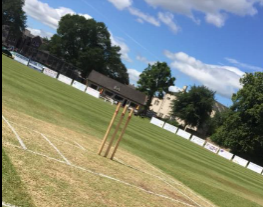 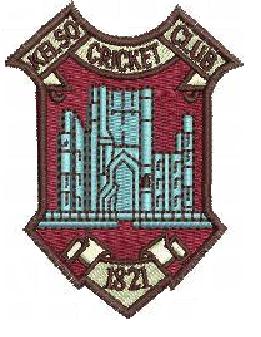 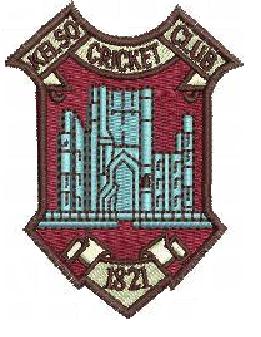 If none of the above Sponsorship Opportunities suit your preference, we are very appreciative of any donations. We will ensure your name will be on the Sponsor’s Board inside the pavilion. How to Sponsor / Discuss Sponsorship1) Complete and return the enclosed Sponsorship form.2) Phone/e-mail one the following Committee members:Chris Grindell (Treasurer):phone: 07767 332359 • e-mail: chris.grindell@btconnect.comAlexa Richardson (Junior Convenor):phone: 07791 088462 • e-mail: kelsocricketclub@gmail.com 3) Or please write to us at the following address:
	Kelso Cricket Club, Yetholmlaw House, Town Yetholm, Kelso, TD5 8SH